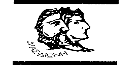 ΕΛΛΗΝΙΚΗ ΔΗΜΟΚΡΑΤΙΑ                                                                   Ορθή Επανάληψη ΝΟΜΟΣ ΘΕΣΠΡΩΤΙΑΣ                              ΔΗΜΟΣ ΦΙΛΙΑΤΩΝΓΡΑΦΕΙΟ ΔΗΜΟΤΙΚΟΥ ΣΥΜΒΟΥΛΙΟΥΠληρ.: Λώλη Άννα - ΜαρίαΤαχ. Διεύθυνση: Ελ. Βενιζέλου 8Τ.Κ. 46 300 - ΦιλιάτεςΤΗΛ.: 26643 60155FAX: 26640 22989E-mail: ds.filiates@gmail.comE-mail:ds.filiates@gmail.com                                                                 Φιλιάτες 21/10/2021                                                     Αριθμ. Πρωτ: 7870	                                                                                                     Βαθμός προτεραιότητας: ΕΠΕΙΓΟΝΠΡΟΣ                                                 Αποδέκτες Πίνακα Διανομήςα) Δήμαρχο Φιλιατών  Σπυρίδων Παππά(β) Αντιδημάρχους1. Γκίκας Θωμάς 2.  Παππά – Μάλλιου Ουρανία  3. Κατσάρης Πέτρος    (γ) Τακτικά Μέλη Δ.Σ.1.Πανταζάκος Μιχαήλ 2. Ευθυμίου Βρακά Ελένη3. Γκίζας Χρήστος4.Σκόδρας Βασίλειος  5. Τσότσης Δημήτριος6.Ντάφλου Ευθυμία (Έφη)7.Ζιάκας Γρηγόριος  8. Καίσαρη Παρασκευή                                                                                  9 .Σκεύης Δημήτριος 10.Φερεντίνος Σπυρίδων  11.Κολιομίχος Σπυρίδων 12.Λένης Φίλιππος13.Τόλης Χριστόφορος  14. Μπέλλος ΄Αρης- Παναγιώτης15.Λιανός Ευάγγελος  16. Καψάλης Δημήτριος17. Ρέγκας Λαέρτης(δ) Προέδρους Κοινοτήτων  ΘΕΜΑ: «19η Πρόσκληση σύγκλησης Δημοτικού Συμβουλίου »Σύμφωνα με: α) το άρθρο 67 Ν. 3852/2010 προσαρμοσμένο στις διατάξεις του άρθρου 184 Ν. 4365/2019, β) το άρθρο 10 της πράξης Νομοθετικού Περιεχομένου << Κατεπείγοντα μέτρα αντιμετώπισης των αρνητικών συνεπειών εμφάνισης Κορωνοϊού COVID- 19 και της ανάγκης περιορισμού της διάδοσης του>> ( ΦΕΚ 55/Α/11-3-2020) και γ) τις με αριθμ. πρωτ: ΔΙΔΑΔ/Φ.69/177/οικ. 16474/23.08.2021 & ΔΙΔΑΔ/Φ.69/179/οικ. 16812/30-08-2021 και ΔΙΔΑΔ /Φ.69 /180 /13-9-2021 εγκυκλίους του ΥΠΕΣ<< ………Συνεδριάσεις συλλογικών οργάνων με φυσική παρουσία χωρίς το περιορισμό ατόμων του προηγούμενου σημείου αποκλειστικά για πλήρως εμβολιασμένους σύμφωνα με την παρ. 2 του άρθρου 10 και νοσήσαντες το τελευταίο εξάμηνο σύμφωνα σύμφωνα 3 του άρθρου 10 τηρούμενων των υγειονομικών μέτρων [απόσταση (1,5) μέτρου μεταξύ των παρευρισκομένων , αναλογία του ενός (1) ατόμου ανά πέντε (5) τ.μ., χρήση μάσκας και αντισηπτικού.ΚΑΛΕΙΣΤΕ να προσέλθετε σε τακτική συνεδρίαση στο Δημοτικό Κατάστημα  την 29η  Οκτωβρίου   2021 , ημέρα  Παρασκευή   και ώρα 17: 00 μ.μ. για συζήτηση και λήψη αποφάσεων των κάτωθι θεμάτων της ημερήσιας διάταξης: 1ο  θέμα  7η Αναμόρφωση  Προϋπολογισμού Οικ. έτους 2021.Εισηγητές: Αντιδήμαρχος  κα Παππά – Μάλλιου Ουρανία2ο  θέμα   Έκθεση Γ΄ τριμήνου του έτους 2021 για την εκτέλεση του προϋπολογισμού.Εισηγητής: Αντιδήμαρχος  κα Παππά – Μάλλιου Ουρανία3ο  θέμα   Έγκριση Τεχνικού Προγράμματος 2022.  Εισηγητής: Αντιδήμαρχος  κ. Κατσάρης Πέτρος  4ο Θέμα  Έγκριση της υπ’ αριθμ. 3/2021 απόφασης της Επιτροπής Κυκλοφοριακών και Συγκοινωνιακών Ρυθμίσεων  του Δήμου Φιλιατών με θέμα  την τοποθέτηση κολωνακίων στο Ο.Τ. 84 επί της οδού Π. Μπέμπη 1  και προς το Νοσοκομείου στο αριστερό τμήμα  του οδοστρώματος.Εισηγητής: Τσότσης Δημήτριος Πρόεδρος ΕπιτροπήςΚυκλοφοριακών και Συγκοινωνιακών Ρυθμίσεων 5ο Θέμα Έγκριση της υπ’ αριθμ. 4/2021 απόφασης της Επιτροπής Κυκλοφοριακών και Συγκοινωνιακών Ρυθμίσεων  του Δήμου Φιλιατών με θέμα την οριοθέτηση και διαγράμμιση μίας γενικής θέσης Α.Μ.Ε.Α. έμπροσθεν του Δημαρχείου Φιλιατών και επί  της Ελ. Βενιζέλου 8.Εισηγητής: Τσότσης Δημήτριος Πρόεδρος ΕπιτροπήςΚυκλοφοριακών και Συγκοινωνιακών Ρυθμίσεων6ο ΘέμαΈγκριση της υπ’ αριθμ. 5/2021 απόφασης της Επιτροπής Κυκλοφοριακών και Συγκοινωνιακών Ρυθμίσεων  του Δήμου Φιλιατών με θέμα την οριοθέτηση και διαγράμμιση μίας γενικής θέσης Α.Μ.Ε.Α. επί της Αγ. Τριάδος 5-13. Εισηγητής: Τσότσης Δημήτριος Πρόεδρος ΕπιτροπήςΚυκλοφοριακών και Συγκοινωνιακών Ρυθμίσεων7ο Θέμα Έγκριση της υπ’ αριθμ. 6/2021 απόφασης της Επιτροπής Κυκλοφοριακών και Συγκοινωνιακών Ρυθμίσεων  του Δήμου Φιλιατών με θέμα την  διαγράμμιση και η σήμανση  των διαβάσεων των πεζών σε κεντρικά σημεία της πόλης. Εισηγητής: Τσότσης Δημήτριος Πρόεδρος ΕπιτροπήςΚυκλοφοριακών και Συγκοινωνιακών Ρυθμίσεων8ο Θέμα: Εκμίσθωση μέσω Δημοπρασίας έκτασης 4,00 στρ. από το 384 τεμάχιο Διανομής Κώτσικας της Κοινότητας Πλαισίου για την ίδρυση και λειτουργία σταβλικών εγκαταστάσεων. Εισηγητής: Αντιδήμαρχος κ. Γκίκας Θωμάς9ο Θέμα: Σύναψη Προγραμματικής Σύμβασης μεταξύ Δήμου Φιλιατών και ΠΕΔ Ηπείρου με θέμα: για την υλοποίηση του έργου POLYFONIA: <<Thematic Tourism Development Through the Preservation   of Polyphonic mysic, unique element of the cross- border Cultural Heritage>>.Εισηγητής: Δήμαρχος κ. Παππάς Σπυρίδων                                           Ο ΠΡΟΕΔΡΟΣ ΤΟΥ ΔΗΜΟΤΙΚΟΥ ΣΥΜΒΟΥΛΙΟΥ                                                   ΙΩΑΝΝΗΣ Τ. ΜΠΟΡΟΔΗΜΟΣΚΟΙΝΟΠΟΙΗΣΗ :κ  Γιόγιακας Βασίλειος – Βουλευτής Ν. Θεσπρωτίαςκ. Κάτσης Μάριος–Βουλευτής Ν. Θεσπρωτίαςκ. Θωμά Πιτούλη  Αντιπεριφερειάρχη  Περιφερειακής Ενότητας ΘεσπρωτίαςΠεριφερειακούς Συμβούλους Περιφερειακής Ενότητας ΘεσπρωτίαςΔήμαρχο ΗγουμενίτσαςΔήμαρχο ΣουλίουΠρόεδρο Δημοτικού Συμβουλίου Δήμου ΗγουμενίτσαςΠρόεδρο Δημοτικού Συμβουλίου Δήμου ΣουλίουΕμπορικό Σύλλογο ΦιλιατώνΜ.Μ.Ε.10.Κόμματα Ελληνικού Κοινοβουλίου11. Εκπρόσωπο συλλόγου  εργαζομένων Ο.Τ.Α. Θεσπρωτίας